Floma Alimentació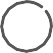 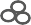 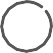 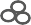 DIJOUS 1Menús OctubreDIVENDRES 2DILLUNS 5·Arròs a la cubana·Milanesa de lluç (4) amb ensalada (lletuga trempada)DILLUNS 12FESTIUDILLUNS 19Patata bullida amb fesols i pastanaga·Pilotes(12) amb tomatigatDILLUNS 26Arròs caldós de peix (4,2,14)·Escalopa de peix (1,3,4) amb ensalada (lletuga i olives)DIMARTS 6·Puré de verdura de temporada·Pit de pollastre amb mel i mostassa (10) i xampinyonsDIMARTS 13·Tomàtic amb formatge tendre (7) i alfàbrega·Paella mixta (2,14) (o de carn) amb verdures i fesolsDIMARTS 20·Ensalada complerta (lletuga, tomàtic, pastanaga, olives, blat d’indi i pipes)·Macarronada (1) de tonyina (4)DIMARTS 27Crema de carbassó·Hamburguesa de pollastre (12) amb ensalada  (pastanaga i blat dindi)DIMECRES 7·Sopa de verdures amb meravella (1,10)·Llom de lluç (4) as forn amb salsa de ceba i verdures saltejadesDIMECRES 14·Panadera de patata i xenc ·Escalopa de peix (1,4,7) i ensalada (pastanaga i blat dindi)DIMECRES 21·Ciurons trempats·Truita (3) de verdures i patata amb ensalada (lletuga i pastanaga)DIMECRES 28Ensalada amb mongeta blanca o vermella (lletuga, pastanaga, olives i llegum)·Macarronada (1) d’hortalisses·Arròs caldos de peix (4,14) ·Lluç (4) a la planxa amb ensalada (pastanaga i blat dindi)DIJOUS 8·Mongeta blanca cuinada amb verdures i sobrassada·Truita (3) de verdures de temporada amb ensalada (tomàtic i olives)DIJOUS 15·Sopa de galets (1) amb conill·Truita (3) de patata amb ensalada (tomàtic amb olives)DIJOUS 22·Arròs amb saltejat de verdures de temporada i xampinyons·Lluç (4) al forn amb all i julivert i ensalada (lletuga i olives)DIJOUS 29Ciurons cuinats amb verdures de temporada·Truita (3) de formatge (7) amb ensalada (tomàtic i pastanaga)·Ensaladilla russa (3,4) o Panadera de verdures·Croquetes (1,3,7) de pollastre amb ensalada (lletuga, tomàtic i blat d’indi) DIVENDRES 9·Ensalada complerta (lletuga, tomàtic, pastanaga, olives, blat dindi i pipes) (8)·Espaguetis (1,13) a la bolonyesaDIVENDRES 16·Ensalada complerta (lletuga, tomàtic, pastanaga, olives, blat d’indi i pipes) (8)·Macarronada (1,13) de carnDIVENDRES 23·Llenties cuinades·Truita francesa (3) amb verdures saltejadesDIVENDRES 30·Patata amb verdura de temporada (mongeta tendra o coliﬂor)·Carn en salsa (12)Postres: fruita de temporada 4 dies/setmana, lacti 1 dia/setmana. Guarnició: pa integral i pa blanc. Beure: aiguaEl nostre menjador col·labora amb el projecte Leader “Menorca al Plat de l’Escola”: elaborem menús saludables, prioritzem els aliments produïts a l’Illa, frescos i de temporada i incloem producte ecològic.Servim llegums al menys sis cops al menys i reduïm la carn a màxim sis racions mensuals. I amb les nostres receptes, mante- nim viva la tradició gastronòmica de Menorca. Properament, podreu trobar tota la informació al web de Menorca al Plat.Llistat d’al·lergògens :  (1)  cereals amb gluten i derivats, (2) crustacis, (3) ou, (4) peix, (5) cacauets, (6) soja, (7) llet, (8) fruits secs      amb closca, (9) api, (10) mostassa, (11) sèsam, (12) diòxid de sofre i sulﬁts, (13) tramussos, (14) mol·luscs i derivats.A la cuina disposem de més informació sobre els al·lergògens que contenen les preparacions dels menú.Menú revisat per: Noemí Garcia, Nutricionista Col.CAT001078/IB00187noemi@quanimanutricio.comFloma AlimentacióProposta sopars OctubreRecomanacionsDILLUNS 5·Truita de patata amb rodanxes de pastanaga i cogombre·Brossat amb triturat de pomaDILLUNS 12·Cuixeta de pollastre amb puré de porro i patata·Macedònia de peraDILLUNS 19Hummus de cigró i remolatxa amb pals de pastanaga i carbassa cruaDIMARTS 6Ensalada i pasta de llegum amb oli d’oliva i orenga·Rodanxes de poma amb canyellaDIMARTS 13Ensalada de cuscús i caballa·Suc natural de magranaDIMARTS 20Truita de patata i ceba amb lletuga i olives·Brossat amb magranaDIMECRES 7Saltejat d’arròs integral amb carbassa, cebai truita·PeraDIMECRES 14Gaspatxo amb ou dur i bastonets de pa integral·Bolles de melóDIMECRES 21Juliana de carbassa, ceba i bròquil saltejades·Brownie de cigróDIJOUS 1Tomàtic amb orenga i ou frit amb pa integral·Poma-fogassa amb melDIJOUS 8Peix fresc al forn amb patata i platet de lletuga amb olives·MagranaDIJOUS 15Broqueta de formatge i xerris·Fesols saltejats amb ceba i moniatoDIJOUS 22Conill al forn amb carbassa i arròs·MelóDIVENDRES 2Espirals saltejades amb verdures (aproﬁtament de sobres) i sardina·GínjolsDIVENDRES 9Pizza casolana de tomàtic triturat, albergínia i pollastre·Batut de melóDIVENDRES 16Peix fresc a la planxa amb xips casolanes de remolatxa i moniato·Polo natural de suc de magranaDIVENDRES 23Torrada de pa integral amb rodanxes de tomàtic i ou frit·Barques de poma·Intentau menjar en família al menys una vegada al dia, asseguts a taula, sense televisió ni mòbils.·Creau un ambient tranquil entorn els menjars, explicau-vos com ha anat el dia i deixau les discussions i les obligacions p-era altres moments.·Incitau els infants a provar els aliments, però no els obligueu a menjar. Donau bon exemple cada dia: menjau llegums, verdures i fruites davant d’ells.·Aproﬁtau els mercats agroali- mentaris del poble i demanau els calendaris de temporada a cada productor/a.Hortalisses i fruites de temporada·Raïmi melamb canyella	 	DILLUNS 26Lletuga amb  poma i olives, i pollastre al curry amb cuscúsDIMARTS 27Ou dur amb salsa de verdures·Barques de peraDIMECRES 28Pasta de llegum amb oli d’oliva i orenga·MagranaDIJOUS 29Arròs integral amb pastanaga i fesols·MelóDIVENDRES 30Crema de carbassa amb crostons·Pastís de brossat (amb dàtil)·Albergínia·Bleda·Broquil·Carbassa·Ceba·Lletuga·Mongeta·Moniato·Pastanaga·Magrana·Meló·Pera·Poma·Prunes·RaïmLes millors postres són la fruita. Recordau que la podeu servir sencera, en macedònia, a rodanxes amb canyella i/o mel, triturada en batut, en compota i ﬁns i tot, mullada amb un poc de xocolata negra.·Patata·Porro·Remolatxa·Tomàtic